Морковный сокОказывает на организм человека следующее воздействие: - ускоряет процесс заживления ожогов и гнойных ран;- препятствует старению; - улучшает зрение; - укрепляет кости, сердечную мышцу; - успокаивает нервную систему;- полезен при синдроме раздраженного кишечника;- в целом нормализует работу органа. Напиток нужно принимать приблизительно минут за 30 до еды в свежем виде. Не стоит убирать приготовленный сок в холодильник, лучше выжимать его прямо перед приемом. Идеальное время для сокотерапии – утро. Стакан свежего напитка из морковки вскоре после пробуждения позволит зарядиться энергией, бодростью и хорошим настроением на весь день. Если при помощи овощного сока человек пытается справиться с каким-либо недугом, то такую терапию следует обязательно согласовать с лечащим врачом. Лучше всего смешивать морковный сок с другими овощными, водой или молоком, сливками. Оптимальные пропорции для себя каждый человек выбирает самостоятельно. Чтобы исключить аллергию, употребление сока нужно начинать с минимальных порций.Будьте здоровы!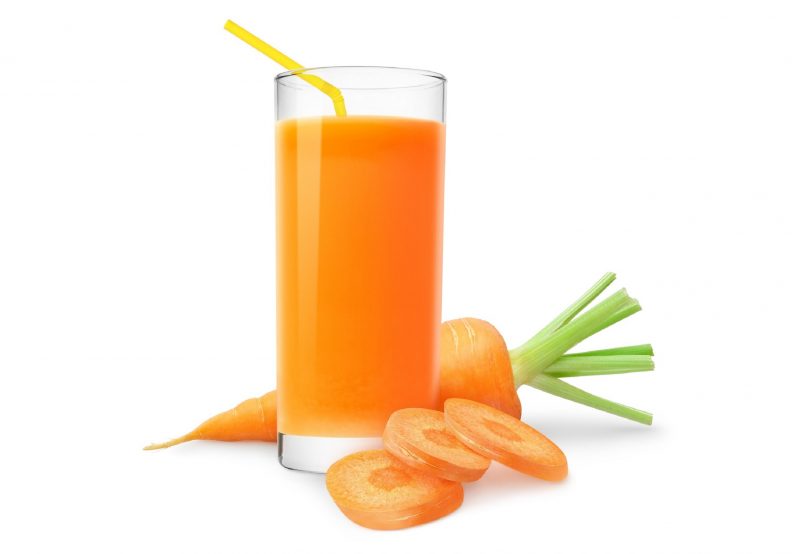 